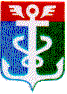 РОССИЙСКАЯ ФЕДЕРАЦИЯПРИМОРСКИЙ КРАЙКОНТРОЛЬНО-СЧЕТНАЯ ПАЛАТА
 НАХОДКИНСКОГО ГОРОДСКОГО ОКРУГА692900. Приморский край, г. Находка, Находкинский пр-т,14тел.(4236) 69-22-91 факс (4236) 74-79-26 E-mail: ksp@ksp-nakhodka.ruЗАКЛЮЧЕНИЕна проект решения Думы Находкинского городского округа«О внесении изменений в часть 1 статьи 3 Положения о земельном налоге в Находкинском городском округе»  27 октября 2017 года			                                                    г. НаходкаЗаключение Контрольно-счетной палаты Находкинского городского округа (далее КСП НГО) на проект решения Думы Находкинского городского округа «О внесении изменений в часть 1 статьи 3 Положения о земельном налоге в Находкинском городском округе»  (далее – проект решения, проект) подготовлено в соответствии с Бюджетным кодексом Российской Федерации (далее – Бюджетный кодекс, БК РФ), решением Думы Находкинского городского округа от 30 октября 2013 года № 264-НПА «О Контрольно-счётной палате Находкинского городского округа», пунктами 2, 6, 7 ст. 11 Решения Думы Находкинского городского округа от 9 августа 2017 года № 1217-НПА «О бюджетном процессе в Находкинском городском округе», обращением председателя Думы Находкинского городского округа (Воронин Е.И.) от 23 октября 2017 года № 1198 и на основании пункта 6 раздела 1 плана работы Контрольно-счётной палаты на 2017 год п. 7 ч. 2 ст. 9 Федерального закона от 07.02.2011 № 6-ФЗ «Об общих принципах организации и деятельности контрольно-счетных органов субъектов Российской Федерации и муниципальных образований».Настоящее Заключение на проект решения Думы Находкинского городского округа «О внесении изменений в часть 1 статьи 3 Положения о земельном налоге в Находкинском городском округе», подготовлено аудитором КСП НГО Кравченко В.В. на основании распоряжения председателя Контрольно-счетной палаты Находкинского городского округа от 23 октября 2017 года №63-Р. При подготовке настоящего заключения дополнительно использованы нормативные документы: 1. Налоговый кодекс Российской Федерации;2. Федеральный закон от 06.10.2003 № 131-ФЗ "Об общих принципах организации местного самоуправления в Российской Федерации" (далее - Федеральный закон № 131-ФЗ); 3. Устав Находкинского городского округа;4.  Решение Думы Находкинского городского округа от 23 ноября 2005 г. N 540 «Об утверждении Положения о земельном налоге в Находкинском городском округе»;5. Решение Думы Находкинского городского округа от 9 августа 2017 года № 1217-НПА «О бюджетном процессе в Находкинском городском округе».  Рассмотрев проект решения Думы Находкинского городского округа «О внесении изменений в часть 1 статьи 3 Положения о земельном налоге в Находкинском городском округе», Контрольно-счетная палата отмечает:Изменение налоговых ставок по земельному налогу не корреспондируется с прогнозом социально-экономического развития и проектом бюджета Находкинского городского округа на 2018г. и плановый период 2019-2020гг.. Прогноз социально-экономического развития Находкинского городского округа на 2018г. и плановый период 2019-2020г.г. не содержит сведений об увеличении налоговых поступлений от изменения налоговых ставок земельного налога.Статьями 64 и 174.1 Бюджетного кодекса Российской Федерации установлено, что нормативные правовые акты представительного органа муниципального образования, вносящие изменения в доходную часть бюджета, должны быть приняты им до внесения проекта нормативного правового акта о бюджете на очередной год. Проект бюджета Находкинского городского округа на 2018г. и плановый период 2019-2020гг., в соответствии с решением Думы Находкинского городского округа от 9 августа 2017 года № 1217-НПА «О бюджетном процессе в Находкинском городском округе», внесен в Контрольно-счетную палату Находкинского городского округа 20 октября 2017 года для подготовки Заключения. Указанный проект решения Думы Находкинского городского округа «О внесении изменений в часть 1 статьи 3 Положения о земельном налоге в Находкинском городском округе» внесен в Думу Находкинского городского округа также 20 октября 2017 г..Пояснительная записка к проекту решения Думы Находкинского городского округа «О внесении изменений в часть 1 статьи 3 Положения о земельном налоге в Находкинском городском округе» не содержит расчетов и обоснования увеличения налоговых ставок. В текстовой части пояснительной записки применяется словосочетание «считаем целесообразным применение ставки согласно Налогового кодекса РФ – 1.5 процента от кадастровой стоимости земельного участка».   Проект решения Думы Находкинского городского округа «О внесении изменений в часть 1 статьи 3 Положения о земельном налоге в Находкинском городском округе» предусматривает внесение изменений в пункт 4 части 1 статьи 3 устанавливающий увеличение налоговых ставок на «0,6 процента от кадастровой стоимости земельного участка в отношении земельных участков, занятых под объектами физической культуры и спорта, не финансируемых из бюджетов бюджетной системы Российской Федерации», что является нарушением требований части 2 статьи 394 Налогового кодекса Российской Федерации. Предложенный проект решения Думы устанавливает дифференцированные налоговые ставки не в зависимости от категории земель и (или) разрешенного использования земельного участка, а в зависимости от иных показателей (системы финансирования объектов недвижимости, расположенных на земельных участках). Проект решения Думы Находкинского городского округа «О внесении изменений в часть 1 статьи 3 Положения о земельном налоге в Находкинском городском округе» не содержит коррупциогенных факторов.Изучив проект решения Думы Находкинского городского округа «О внесении изменений в часть 1 статьи 3 Положения о земельном налоге в Находкинском городском округе», Контрольно – счетная палата полагает целесообразным рекомендовать Думе Находкинского городского округа:- при рассмотрении проекта решения Думы Находкинского городского округа «О внесении изменений в часть 1 статьи 3 Положения о земельном налоге в Находкинском городском округе», учесть данное Заключение.ПредседательКонтрольно-счетной палаты Находкинского городского округа                                                 Т.А.ГончарукАудитор                                                                                             В.В.Кравченко